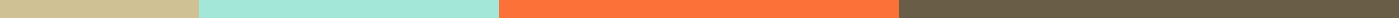 Senior Board MeetingTuesday, November 10, 2020
Delaware Township Fire House @7:13pm─AttendeesAgendaCalled to OrderPresident Jerry Sanders called the meeting to order at 7:00pm.  The pledge of Allegiance was recited by those in attendance.Secretary’s ReportMotion by Ben: Abstain from the reading of minutes.Seconded by Desirae.Motion Passed.2. Motion by Kayleigh: Approve the minutes as submitted with Jeremy calling order to meeting.Seconded by Desirae.Motion Passed.Financial ReportMotion by Brian: Accept the financial report.
Seconded by Mitch:
Motion Passed.Motion by Brian: Pay CV electric from money market for campgrounds.  Grant money will replace the funds.
Seconded by Renae:
Motion Passed.Motion by Gary: Pay the bills.
Seconded by Brian:
Motion Passed.Motion by Mitch: Disconnect the extra phone.
Seconded by Brian:
Motion Passed.Guests:Dave Fine & Vince Sutter-7:30pmChristmas Cruise Thru would like a calendar of events.Motion by Mitch: Sign the contract.  We have to notify them by October 1st for setup in the Multipurpose Building.
Seconded by Ethan:
Motion Passed.
Correspondence: Thank you letter from Lavon Wiles family.Committees:E-board: Changes to how the e-board members are chosen.  Do we do it by years of experience?  Do we do it by townships?  Tried to configure a new way to have an experience executive board.Motion by Carol: E-board is chosen by township and no first-year members.
Seconded by Desirae:
Motion Passed.Hogs: Discuss with Teresa about the ractopamine.Old BusinessDefiance County Livestock Sale Committee Book Contracts.  Same price $1,200.  December 1-November 30th.  $2,000 extra during fair week.Motion by Breanna: Approve both contracts for Julie 2020-2021.
Seconded by Desirae.
Motion Passed.Grant money for Covid from the Commissioners does not seem to be available as originally thought.New BusinessSwearing of the new directors: Ben, Yvonne, David, LarryWinterizing: Meeting with City Water Department Thursday, 8am for meter clarifications at the Livestock gate.Grounds: Winterizing needs to be finished in the bathrooms & showers.  Almost everything is ready for antifreeze.  Toilets need plunged.  Horseshoe pit still needs full attention. Date for winterizing: Saturday, November 14th @ 9:00am…Jeremy, Brian, DoniaConvention: 1.5 days in January.  Only 2 members may attend.Thursday: Commissioners office at 11:00am with President and Vice President.Election of Officers: Nominations:President-Jerry SandersVice President-Ben Sandleben, Jeff RohlfSecretary-KayleighTreasurer-Desirae Motion by Yvonne: Move for Secretary nominations to be closed.  Kayleigh for Secretary
Seconded by Renae:
Motion Passed.Motion by Larry: Move for Treasurer nominations to be closed.  Desirae for Treasurer.
Seconded by Ethan:
Motion Passed.Motion by Donia: Move for Vice President nominations to be closed.  Ben and Jeff.  Jeff will be the 2021 Vice President.
Seconded by Desirae.
Motion Passed.Motion by Larry: Move for President nominations to be closed.  Jerry Sanders for president.
Seconded by Carol:
Motion Passed.2021 Officers:President: Jerry Sanders
Vice President: Jeff RohlfSecretary:  Kayleigh Runk
Treasurer: Desirae Arps
Resignation Letter: Breanna RichardsMotion by Mitch: Accept resignation.
Seconded by Brian.
Motion Failed.Resignation: Jeremy Limber
Motion to AdjournMotion by Jeremy: Adjourn the meeting.
Seconded by Everyone.
Motion Passed.NotesNew Gate Prices: 12 and under free, 13 and up are $5.New Website: www.defiancecountyfair.comAction ItemsAny important information or photos that you’d like to be considered for posting on our social media or website, please submit to Breanna or Ben via Email or Facebook Messenger.Next Meeting Tuesday, December 8, 2020 @7:00pm.
Location-Defiance EMA BuildingDonia AndersonXJeremy LimberXBen SandlebenXGary BackhausXDesirae MackXJerry SheetsTracey BackhausXCarol Sines XJeff Binder XLarry RetcherXMitch TroyerXYvonne BlosserXBreanna RichardsXNicole WaltersEBrian ChittendenXJeff RohlfXLavon WilesEDeb Cocke 7:23XKayleigh RunkXEthan WirickXRenae CottrellXJerry SandersX